КОРІНЕЦЬ ПОВІСТКИ ПРО ВИКЛИКПовістка на ім’я Крутої Н.О. про явку 10 липня 2023 року о 10 год. 00 хв. до старшого слідчого в ОВС слідчого відділу 2 управління (з дислокацією у м. Маріуполь Донецької області) Головного управління Служби безпеки України в Донецькій та Луганській областях підполковника юстиції Деркача Тараса Анатолійовича, за адресою: Донецька область, м. Покровськ, вул. В. Мандрика, буд. 7, каб. 5 (тел.: +380676056201), для повідомлення про завершення досудового розслідування, відкриття й ознайомлення з матеріалами досудового розслідування, а також вручення обвинувального акту та реєстру матеріалів досудового розслідування у кримінальному провадженні № 12022052770003358, внесеному до Єдиного реєстру досудових розслідувань 17.11.2022, за ч. 3 ст. 111-1 КК УкраїниОТРИМАВ_______________________ (розпис особи про отримання повістки _______________________та ознайомлення зі змістом ст.ст. 138,_______________________139 КПК України)__________________________________________________________________________________________________________________________________________(інші дані, які підтверджують факт вручення або ознайомлення)Повістку про виклик вручив________________(розпис особи, яка вручила _______________________повістку про виклик)_____________________«____»________ 2023 рокуПОВІСТКА ПРО ВИКЛИККрута Наталія Олександрівна, 23.09.1975 року народження, що зареєстрована за адресою: Луганська обл., Сєвєродонецький район, м. Рубіжне, вул. Карпінського, буд. 37Б, кв. 60, що проживає за адресою Донецька обл., м. Маріуполь, вул. Карпінського, буд. 37Б, кв. 60, відповідно до вимог ст.ст. 133, 135 Вам необхідно з’явитися 10 липня 2023 року о 10 год. 00 хв. до старшого слідчого в ОВС слідчого відділу 2 управління (з дислокацією у м. Маріуполь Донецької області) Головного управління Служби безпеки України в Донецькій та Луганській областях підполковника юстиції Деркача Тараса Анатолійовича, за адресою: Донецька область, м. Покровськ, вул. В. Мандрика, буд. 7, каб. 5 (тел.: +380676056201), для повідомлення про завершення досудового розслідування, відкриття й ознайомлення з матеріалами досудового розслідування, а також вручення обвинувального акту та реєстру матеріалів досудового розслідування у кримінальному провадженні № 12022052770003358, внесеному до Єдиного реєстру досудових розслідувань 17.11.2022, за ч. 3 ст. 111-1 КК України. (процесуальний статус, в якому перебуває викликана особа)Стаття 138. Поважні причини неприбуття особи на виклик1. Поважними причинами неприбуття особи на виклик є:1) затримання, тримання під вартою або відбування покарання;2) обмеження свободи пересування внаслідок дії закону або судового рішення;3) обставини непереборної сили (епідемії, військові події, стихійні лиха або інші подібні обставини);4) відсутність особи у місці проживання протягом тривалого часу внаслідок відрядження, подорожі тощо; 5) тяжка хвороба або перебування в закладі охорони здоров'я у зв'язку з лікуванням або вагітністю за умови неможливості тимчасово залишити цей заклад; 6) смерть близьких родичів, членів сім'ї чи інших близьких осіб або серйозна загроза їхньому життю;7) несвоєчасне одержання повістки про виклик;8) інші обставини, які об'єктивно унеможливлюють з'явлення особи на виклик.Стаття 139. Наслідки неприбуття на виклик1. Якщо підозрюваний, обвинувачений, свідок, потерпілий, цивільний відповідач, який був у встановленому КПК України порядку викликаний (зокрема, наявне підтвердження отримання ним повістки про виклик або ознайомлення з її змістом іншим шляхом), не з'явився без поважних причин або не повідомив про причини свого неприбуття, на нього накладається грошове стягнення у розмірі: - від 0,25 до 0,5 розміру мінімальної заробітної плати – у випадку неприбуття на виклик слідчого, прокурора; - від 0,5 до 2 розмірів мінімальної заробітної плати – у випадку неприбуття на виклик слідчого судді, суду.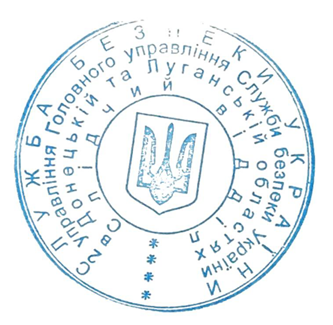 2. У випадку, встановленому частиною першою цієї статті, до підозрюваного, обвинуваченого, свідка, може бути застосовано привід.  3. За злісне ухилення від явки свідок, потерпілий несуть відповідальність, встановлену законом.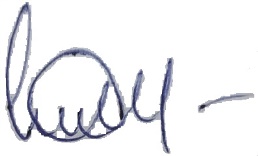 Деркач Т.А., старший слідчий в ОВС СВ 2 управління ГУ СБУ в Донецькій та Луганській областях         (прізвище, ініціали, посада та підпис слідчого)                                            м.п.                                         26 червня 2023 рокуПОВІСТКА ПРО ВИКЛИККрута Наталія Олександрівна, 23.09.1975 року народження, що зареєстрована за адресою: Луганська обл., Сєвєродонецький район, м. Рубіжне, вул. Карпінського, буд. 37Б, кв. 60, що проживає за адресою Донецька обл., м. Маріуполь, вул. Карпінського, буд. 37Б, кв. 60, відповідно до вимог ст.ст. 133, 135 Вам необхідно з’явитися 10 липня 2023 року о 10 год. 00 хв. до старшого слідчого в ОВС слідчого відділу 2 управління (з дислокацією у м. Маріуполь Донецької області) Головного управління Служби безпеки України в Донецькій та Луганській областях підполковника юстиції Деркача Тараса Анатолійовича, за адресою: Донецька область, м. Покровськ, вул. В. Мандрика, буд. 7, каб. 5 (тел.: +380676056201), для повідомлення про завершення досудового розслідування, відкриття й ознайомлення з матеріалами досудового розслідування, а також вручення обвинувального акту та реєстру матеріалів досудового розслідування у кримінальному провадженні № 12022052770003358, внесеному до Єдиного реєстру досудових розслідувань 17.11.2022, за ч. 3 ст. 111-1 КК України. (процесуальний статус, в якому перебуває викликана особа)Стаття 138. Поважні причини неприбуття особи на виклик1. Поважними причинами неприбуття особи на виклик є:1) затримання, тримання під вартою або відбування покарання;2) обмеження свободи пересування внаслідок дії закону або судового рішення;3) обставини непереборної сили (епідемії, військові події, стихійні лиха або інші подібні обставини);4) відсутність особи у місці проживання протягом тривалого часу внаслідок відрядження, подорожі тощо; 5) тяжка хвороба або перебування в закладі охорони здоров'я у зв'язку з лікуванням або вагітністю за умови неможливості тимчасово залишити цей заклад; 6) смерть близьких родичів, членів сім'ї чи інших близьких осіб або серйозна загроза їхньому життю;7) несвоєчасне одержання повістки про виклик;8) інші обставини, які об'єктивно унеможливлюють з'явлення особи на виклик.Стаття 139. Наслідки неприбуття на виклик1. Якщо підозрюваний, обвинувачений, свідок, потерпілий, цивільний відповідач, який був у встановленому КПК України порядку викликаний (зокрема, наявне підтвердження отримання ним повістки про виклик або ознайомлення з її змістом іншим шляхом), не з'явився без поважних причин або не повідомив про причини свого неприбуття, на нього накладається грошове стягнення у розмірі: - від 0,25 до 0,5 розміру мінімальної заробітної плати – у випадку неприбуття на виклик слідчого, прокурора; - від 0,5 до 2 розмірів мінімальної заробітної плати – у випадку неприбуття на виклик слідчого судді, суду.2. У випадку, встановленому частиною першою цієї статті, до підозрюваного, обвинуваченого, свідка, може бути застосовано привід.  3. За злісне ухилення від явки свідок, потерпілий несуть відповідальність, встановлену законом.Деркач Т.А., старший слідчий в ОВС СВ 2 управління ГУ СБУ в Донецькій та Луганській областях         (прізвище, ініціали, посада та підпис слідчого)                                            м.п.                                         26 червня 2023 рокуСтаття 121. Витрати, пов'язані із прибуттям до місця досудового розслідування або судового провадження1. Витрати, пов'язані із прибуттям до місця досудового розслідування або судового провадження, - це витрати обвинуваченого, підозрюваного, до якого не застосовано запобіжний захід у вигляді тримання під вартою, його захисника, представника потерпілого, пов'язані з переїздом до іншого населеного пункту, найманням житла, виплатою добових (у разі переїзду до іншого населеного пункту), а також втрачений заробіток чи витрати у зв'язку із відривом від звичайних занять.Компенсація за втрачений заробіток обчислюється пропорційно від розміру середньомісячного заробітку, а компенсація за відрив від звичайних занять - пропорційно від розміру мінімальної заробітної плати.2. Витрати, пов'язані із прибуттям до місця досудового розслідування або судового провадження підозрюваного, обвинуваченого, він несе самостійно.3. Витрати, пов'язані із прибуттям до місця досудового розслідування або судового провадження захисника, несе підозрюваний, обвинувачений.4. Витрати, пов'язані із прибуттям до місця досудового розслідування або судового провадження представника, несе особа, яку він представляє.5. Граничний розмір компенсації за судовим рішенням витрат, пов'язаних із прибуттям до місця досудового розслідування або судового провадження, встановлюється Кабінетом Міністрів України.Стаття 122. Витрати, пов'язані із залученням потерпілих, свідків, спеціалістів, перекладачів та експертів1. Витрати, пов'язані із залученням свідків, спеціалістів, перекладачів та експертів, несе сторона кримінального провадження, яка заявила клопотання про виклик свідків, залучила спеціаліста, перекладача чи експерта, крім випадків, встановлених цим Кодексом.2. Витрати, пов'язані із участю потерпілих у кримінальному провадженні, залученням та участю перекладачів для перекладу показань підозрюваного, обвинуваченого, потерпілого, цивільного позивача та цивільного відповідача, здійснюються за рахунок коштів Державного бюджету України в порядку, передбаченому Кабінетом Міністрів України. Залучення стороною обвинувачення експертів спеціалізованих державних установ, а також проведення експертизи за дорученням слідчого судді або суду здійснюється за рахунок коштів, які цільовим призначенням виділяються цим установам з Державного бюджету України.3. Потерпілим, цивільним позивачам, свідкам оплачуються проїзд, наймання житла та добові (у разі переїзду до іншого населеного пункту), а також компенсація за втрачений заробіток чи відрив від звичайних занять.Компенсація за втрачений заробіток обчислюється пропорційно від розміру середньомісячного заробітку, а компенсація за відрив від звичайних занять - пропорційно від розміру мінімальної заробітної плати.4. Експертам, спеціалістам, перекладачам оплачуються проїзд, а також добові в разі переїзду до іншого населеного пункту. Експертам, спеціалістам і перекладачам повинна бути сплачена винагорода за виконану роботу, якщо це не є їх службовим обов'язком.5. Граничний розмір компенсації витрат, пов'язаних із залученням потерпілих, свідків, спеціалістів та експертів, встановлюється Кабінетом Міністрів України____________________________________________________________________________________________________(відмітка про прибуття особи для проведення процесуальної дії)____________________________________________________________________________________________________(прізвище, ініціали, посада та підпис слідчого)м.п.«____»____________ 20__ рокуСтаття 121. Витрати, пов'язані із прибуттям до місця досудового розслідування або судового провадження1. Витрати, пов'язані із прибуттям до місця досудового розслідування або судового провадження, - це витрати обвинуваченого, підозрюваного, до якого не застосовано запобіжний захід у вигляді тримання під вартою, його захисника, представника потерпілого, пов'язані з переїздом до іншого населеного пункту, найманням житла, виплатою добових (у разі переїзду до іншого населеного пункту), а також втрачений заробіток чи витрати у зв'язку із відривом від звичайних занять.Компенсація за втрачений заробіток обчислюється пропорційно від розміру середньомісячного заробітку, а компенсація за відрив від звичайних занять - пропорційно від розміру мінімальної заробітної плати.2. Витрати, пов'язані із прибуттям до місця досудового розслідування або судового провадження підозрюваного, обвинуваченого, він несе самостійно.3. Витрати, пов'язані із прибуттям до місця досудового розслідування або судового провадження захисника, несе підозрюваний, обвинувачений.4. Витрати, пов'язані із прибуттям до місця досудового розслідування або судового провадження представника, несе особа, яку він представляє.5. Граничний розмір компенсації за судовим рішенням витрат, пов'язаних із прибуттям до місця досудового розслідування або судового провадження, встановлюється Кабінетом Міністрів України.Стаття 122. Витрати, пов'язані із залученням потерпілих, свідків, спеціалістів, перекладачів та експертів1. Витрати, пов'язані із залученням свідків, спеціалістів, перекладачів та експертів, несе сторона кримінального провадження, яка заявила клопотання про виклик свідків, залучила спеціаліста, перекладача чи експерта, крім випадків, встановлених цим Кодексом.2. Витрати, пов'язані із участю потерпілих у кримінальному провадженні, залученням та участю перекладачів для перекладу показань підозрюваного, обвинуваченого, потерпілого, цивільного позивача та цивільного відповідача, здійснюються за рахунок коштів Державного бюджету України в порядку, передбаченому Кабінетом Міністрів України. Залучення стороною обвинувачення експертів спеціалізованих державних установ, а також проведення експертизи за дорученням слідчого судді або суду здійснюється за рахунок коштів, які цільовим призначенням виділяються цим установам з Державного бюджету України.3. Потерпілим, цивільним позивачам, свідкам оплачуються проїзд, наймання житла та добові (у разі переїзду до іншого населеного пункту), а також компенсація за втрачений заробіток чи відрив від звичайних занять.Компенсація за втрачений заробіток обчислюється пропорційно від розміру середньомісячного заробітку, а компенсація за відрив від звичайних занять - пропорційно від розміру мінімальної заробітної плати.4. Експертам, спеціалістам, перекладачам оплачуються проїзд, а також добові в разі переїзду до іншого населеного пункту. Експертам, спеціалістам і перекладачам повинна бути сплачена винагорода за виконану роботу, якщо це не є їх службовим обов'язком.5. Граничний розмір компенсації витрат, пов'язаних із залученням потерпілих, свідків, спеціалістів та експертів, встановлюється Кабінетом Міністрів України____________________________________________________________________________________________________(відмітка про прибуття особи для проведення процесуальної дії)____________________________________________________________________________________________________(прізвище, ініціали, посада та підпис слідчого)м.п.«____»____________ 20__ рокуСтаття 121. Витрати, пов'язані із прибуттям до місця досудового розслідування або судового провадження1. Витрати, пов'язані із прибуттям до місця досудового розслідування або судового провадження, - це витрати обвинуваченого, підозрюваного, до якого не застосовано запобіжний захід у вигляді тримання під вартою, його захисника, представника потерпілого, пов'язані з переїздом до іншого населеного пункту, найманням житла, виплатою добових (у разі переїзду до іншого населеного пункту), а також втрачений заробіток чи витрати у зв'язку із відривом від звичайних занять.Компенсація за втрачений заробіток обчислюється пропорційно від розміру середньомісячного заробітку, а компенсація за відрив від звичайних занять - пропорційно від розміру мінімальної заробітної плати.2. Витрати, пов'язані із прибуттям до місця досудового розслідування або судового провадження підозрюваного, обвинуваченого, він несе самостійно.3. Витрати, пов'язані із прибуттям до місця досудового розслідування або судового провадження захисника, несе підозрюваний, обвинувачений.4. Витрати, пов'язані із прибуттям до місця досудового розслідування або судового провадження представника, несе особа, яку він представляє.5. Граничний розмір компенсації за судовим рішенням витрат, пов'язаних із прибуттям до місця досудового розслідування або судового провадження, встановлюється Кабінетом Міністрів України.Стаття 122. Витрати, пов'язані із залученням потерпілих, свідків, спеціалістів, перекладачів та експертів1. Витрати, пов'язані із залученням свідків, спеціалістів, перекладачів та експертів, несе сторона кримінального провадження, яка заявила клопотання про виклик свідків, залучила спеціаліста, перекладача чи експерта, крім випадків, встановлених цим Кодексом.2. Витрати, пов'язані із участю потерпілих у кримінальному провадженні, залученням та участю перекладачів для перекладу показань підозрюваного, обвинуваченого, потерпілого, цивільного позивача та цивільного відповідача, здійснюються за рахунок коштів Державного бюджету України в порядку, передбаченому Кабінетом Міністрів України. Залучення стороною обвинувачення експертів спеціалізованих державних установ, а також проведення експертизи за дорученням слідчого судді або суду здійснюється за рахунок коштів, які цільовим призначенням виділяються цим установам з Державного бюджету України.3. Потерпілим, цивільним позивачам, свідкам оплачуються проїзд, наймання житла та добові (у разі переїзду до іншого населеного пункту), а також компенсація за втрачений заробіток чи відрив від звичайних занять.Компенсація за втрачений заробіток обчислюється пропорційно від розміру середньомісячного заробітку, а компенсація за відрив від звичайних занять - пропорційно від розміру мінімальної заробітної плати.4. Експертам, спеціалістам, перекладачам оплачуються проїзд, а також добові в разі переїзду до іншого населеного пункту. Експертам, спеціалістам і перекладачам повинна бути сплачена винагорода за виконану роботу, якщо це не є їх службовим обов'язком.5. Граничний розмір компенсації витрат, пов'язаних із залученням потерпілих, свідків, спеціалістів та експертів, встановлюється Кабінетом Міністрів України____________________________________________________________________________________________________(відмітка про прибуття особи для проведення процесуальної дії)____________________________________________________________________________________________________(прізвище, ініціали, посада та підпис слідчого)м.п.«____»____________ 20__ року